UNIVERSIDADE DO EXTREMO SUL CATARINENSE – UNESCPRÓ REITORIA DE PESQUISA, PÓS-GRADUAÇÃO, INOVAÇÃO E EXTENSÃO RESIDÊNCIA MULTIPROFISSIONAL EM XXXXXXXXXXXXXXXXXXXXRELATÓRIO SEMESTRAL DE ATIVIDADES PRÁTICA/TEÓRICO/TEÓRICO-PRÁTICAPERÍODO: xxxxxxxCATEGORIA PROFISSIONAL: xxxxxxxLOCAIS: xxxxxxxxxxxxxxxxxxxxxxxCRICIÚMA, 202_.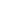 NOME DO RESIDENTERELATÓRIO SEMESTRAL DE ATIVIDADES PRÁTICA/TEÓRICO/TEÓRICO-PRÁTICAPERÍODO: xxxxxxxCATEGORIA PROFISSIONAL: xxxxxxxLOCAIS: xxxxxxxxxxxxxxxxxxxxxxxRelatório semestral apresentado ao Programa de Residência Multiprofissional em XXXXXXXXXXXXX da Universidade do Extremo Sul Catarinense – UNESC.Tutor(a): xxxxxAssinatura/ciência do Tutor:____________________________CRICIÚMA, 202___.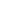 SUMÁRIO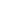 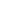 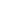 1 INTRODUÇÃOEste relatório tem como objetivo descrever as atividades realizadas durante o período que compreende XX/XX/XXXX à XX/XX/XXXX, referente à Residência Multiprofissional em XXXXXXXXXXXXXXXXXXXXXX.Falar do programa de Residência, como ele se dá; explicar e descrever a organização do cronograma; quais serviços atuou neste período; carga horária e principais atividades realizadas.2 ATIVIDADES PRÁTICASDescrição e contextualização das atividades realizadas em todos os cenários de prática. Segmentar as atividades e tópico para cada serviço, colocando os objetivos e procedimentos realizados em cada local, público-alvo, caraterísticas da estrutura física e composição da equipe. Exemplo de estrutura:
2.1 Nome do Local 12.2 Nome do Local 23 ATIVIDADES TEÓRICAS E TEÓRICO-PRÁTICASNeste espaço falar das disciplinas (aulas), de forma individual, contextualizando a disciplina com a prática. Descrever e contextualizar as atividades individuais e coletivas realizadas junto às atividades teóricas. Exemplo de estrutura:
3.1 Disciplina 1 - Professor xxxxx3.2 Disciplina 2 - Professor xxxxx4 TUTORIADescrição e contextualização dos encontros/orientação com tutor.5 INDICADORESDestacar em formato de quadro os indicadores de produção do residente ao longo do semestre. Entende-se por indicadores de produção as seguintes categorias:Locais de Atuação vinculado com público-alvo e procedimentos técnicos realizados; Público-alvo atendido em cada espaço de atuação; Exemplo:Quadro 1. xxxxxxAtividades multiprofissionais e/ou ações em saúde realizadas (onde ocorreu, data, objetivo, ação realizada pelo residente, e quantidade de usuários participantes);Participação em Pesquisa, destacando objetivos do projeto, linhas de pesquisa e as funções e atividades do residente neste;Produção acadêmica vinculada ao programa: apresentação de trabalhos em eventos científicos, resumos e trabalhos completos em eventos, artigos publicados, livros e capítulos, e produtos (Destacar o nome/título de cada produção).6 CONSIDERAÇÕES FINAIS Descrever sua visão ao final das atividades do semestre; a importância da atuação em equipe multiprofissional.ANEXOSAdicionar fotos das atividades desenvolvidas – colocar legenda identificando local e atividade. Local de Atuação e Público AlvoN° Total de ProcedimentosLocal 1 - Público 1Local 2 - Público 2